№п/пФ.И.О. педагогаФ.И.О. педагогаНазвание программыСрок реализацииВозраст детейКраткая характеристика программыТуристско – краеведческая направленностьТуристско – краеведческая направленностьТуристско – краеведческая направленностьТуристско – краеведческая направленностьТуристско – краеведческая направленностьТуристско – краеведческая направленностьТуристско – краеведческая направленность11КудлайНаталияМихайловна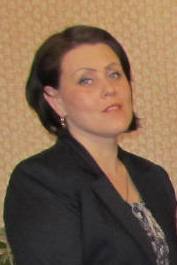 Образование высшее,1 категория«Моя малая Родина»26-10Программа направлена на формирование у детей знания основ народной жизни; воспитание уважения и интереса к истории своей «малой Родины». Приобретенные знания по истории и культуре родного края учащиеся могут применить на уроках истории, литературы, географии; ожидается развитие и укрепление у детей чувства любви к родному краю; через знания по истории и культуре родного края происходит формирование личности патриота и гражданина своей страны. Запланированная программа поможет ребятам овладеть краеведческими знаниями, умениями и навыками, шире познакомиться с родным краем, глубже понять особенности народной культуры. Предполагается, что учащиеся обретут в процессе новых друзей, испытают радость успеха, смогут реализовать свой творческий потенциал в различных видах краеведческой деятельности.Естественнонаучная направленностьЕстественнонаучная направленностьЕстественнонаучная направленностьЕстественнонаучная направленностьЕстественнонаучная направленность22КудлайНаталияМихайловна«Ландшафтный дизайн»313-18Программа направлена на изучение основ почвоведения и агрохимии; древоводство, цветоводство, основ ландшафтного дизайна, элементов ландшафтного дизайна, ландшафтного проектирования, основ зеленого строительства. Программа рассчитана на широкое использование всех видов межпредметных связей: с ботаникой, экологией, химией, историей. Результатом полученных знаний, умений и творчества учащихся является создание проекта выбранного объекта озеленения, защита проекта и по мере возможности его реализация.